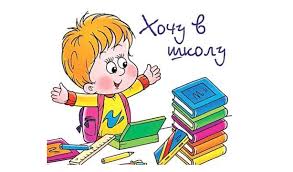 Как подготовить ребенка к обучению в школе?Сколько раз каждый из нас поражался тому, как быстро летит время! Кажется, что совсем недавно ваш малыш делал первые шаги и произносил первые слова, а теперь совсем близко пора, когда ваш ребенок, перешагнув порог школы, станет первоклассником. Для него и для вас наступит период ответственной и трудной работы: изо дня в день узнавать новое, учиться думать и рассуждать, строить свои отношения со сверстниками. И, конечно, каждого родителя не могут не волновать вопросы: как сложится школьная жизнь ребенка? Как он будет учиться? Готов ли он к школьному обучению? Что может и что должна сделать семья, чтобы школьные годы стали для ребенка радостным и счастливым периодом взросления, познания, труда?Итак, для того, чтобы ваш ребенок хорошо усваивал школьный материал, его надо много чему научить, особенно в дошкольном возрасте. Родителям необходимо понять, что учить ребенка надо так, чтобы стимулировать не только умственное, но и психическое развитие. Как в домашних условиях можно развить способность ребенка к обучению: Обратитесь к специалисту, чтобы он оценил возможности и уровень Вашего ребенка и подсказал, на что обратить внимание.Играйте в игры:формирующие интеллектуальную и эмоциональную зрелость: кубики Б.Никитина,  игры В. Красноухова,  игры Дьенеша,  домино, Используйте игры - карточки многократного использования,Играйте в игры, не предполагающие наличие специальных пособий и оборудования. Предложите ребенку внимательно осмотреть комнату. Теперь пусть он отвернется, а вы переставьте, скажем, вазу с цветами, уберите со стола его игрушку, заверните угол коврика. Как быстро он увидит происшедшие изменения? Пусть назовет то, что изменилось в комнате. Поменяйтесь с ним ролями.По пути из детского сада домой  попробуйте вместе с ребенком назвать все изменения, которые произошли на пути вашего следования за прошедший месяц.Предложите «найти» «маленькие» слова в «большом». Пример «больших» слов: ворона, корова, барабан, соловей и т.п. Например: в слове «Соловей» - можно «найти» следующие «маленькие» слова «вол», «село», «лев» и.т.д. Поиграйте с детьми с закрытыми глазами:Предложите им:- назвать какие предметы красного цвета есть в спальной комнате? Назвать предметы квадратной формы, имеющиеся на кухне;- вспомнить любимые осенние вещи;- придумать слова, которые начинаются с мягкого звука «м»;- придумать осеннюю задачу и решить ее.Для формирования социальной зрелости, прежде всего, начните с себя. В повседневном общении с детьми закладываются семена будущего характера, которые потом дадут добрые или злые всходы. Пренебрежение этим зачастую обходится очень дорого! Очень часто школьные неудачи наших детей, их трудное вхождение в коллектив, неумение или, что еще хуже, нежелание учиться - результат родительских просчетов и ошибок, тех отношений, которые царят в семье, тех жизненных ориентации, которые в ней усваиваются.  Со стороны родителей необходимо постоянное внимание к своему поведению и к поведению своего ребенка, терпение, гибкость, чуткость и тактичность, стремление и умение понять мотивы поведения ребенка в том или ином случае. Несдержанность, окрики, брань взрослых порождают не только чувство обиды, недоверия, несправедливости, но и состояние тревожности, неуверенности в себе, что может оказать пагубное влияние на дальнейшее обучение ребенка вне дома, в общеобразовательных учреждениях.Читайте книги сами и читайте их детям. Если Вы привыкли быть с книгой, Ваш ребенок буде делать то же самое.Поручите ему часть домашних дел, которые необходимо выполнять ежедневно (убирать кровать, игрушки, протирать пыль и т.д.) и ни в коем случае не выполняйте их за него.Введите балльную или знаковую систему вознаграждения (можно каждый поступок отмечать звездочкой, а определенное их количество вознаграждать игрушкой, сладостями или давно обещанной поездкой).Не сравнивайте  своего ребенка с другими детьми. Сравнивайте своего ребенка с самим собой. Заведите дневник самоконтроля и отмечайте в нем вместе с ребенком его успехи дома и в детском саду. Примерные графы:  выполнение домашних обязанностей, поведение в детском саду.Учитывайте настроение ребенка, его желание заниматься, его самочувствие.Постарайтесь дать понять ребенку следующее: «Если тебе вдруг будет трудно, я тебе обязательно помогу и обязательно тебя пойму, и мы вместе справимся со всеми трудностями».Родители прежде всего должны четко понимать, зачем их ребенок идет в школу - не за пятерками и хорошим аттестатом, а за знаниями, умениями и навыками.Тест – шутка «Кулак».(для родителей).Задание простое. Распрямите ладонь и отвечайте на  вопросы. Их всего пять. Отвечайте односложно: «Да» или «Нет». Если ответили «Да», загните один палец; если ответили отрицательно, палец останется в прежнем положении.Итак, начали:1.Можете ли Вы при любых обстоятельствах, даже отчасти компрометирующих Вас, сказать: «Я мать, мне можно», «Я отец, мне простительно. Я накажу, я и пожалею»?2.Можете ли Вы уйти из дома по делам,  не попрощавшись?3.Можете ли Вы не навестить родственника, находящегося в больнице длительное время? (Родственник со стороны мужа, если Вы женщина, или родственник со стороны жены, если Вы мужчина. Причем Вы знаете, что больного навещают другие родственники и он не одинок.)4.Кричите ли Вы на своих близких?5.Утаиваете ли вы что то от других членов семьи?Подведем итог:Если на все пять вопросов Вы ответили «Да» и, согласно инструкции, последовательно загибали один палец за другим, то у вашей семьи преобладает авторитарный стиль руководства, при чем Вы играете не последнюю роль в его утверждении.Если Вы загнули только 2-3 пальца – значит, еще не все потеряно, и Вы можете многое изменить в лучшую сторону, что касается семейных отношений. Если ладонь осталась открытой – Вы святой человек, но знайте, что такого практически не бывает.